СОЛЬФЕДЖИО 3 курс ХДНаписать трехголосный диктант по ссылке: http://solfa.ru/exercise/362 Сделать фото, прислать картинкой преподавателю WhatsApp.Прочитать с листа одноголосный номер: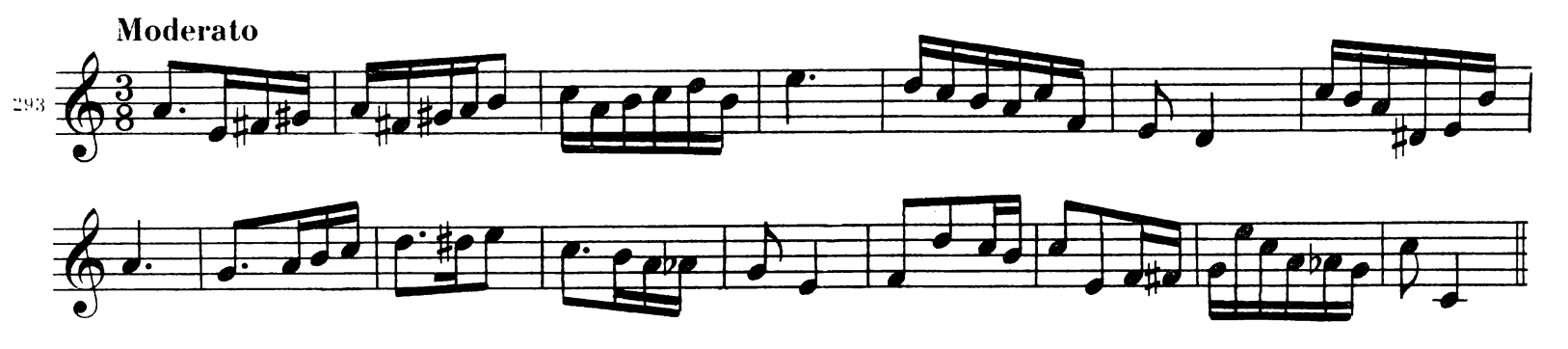 Прочитать с листа двухголосие (нижний голос петь, верхний играть).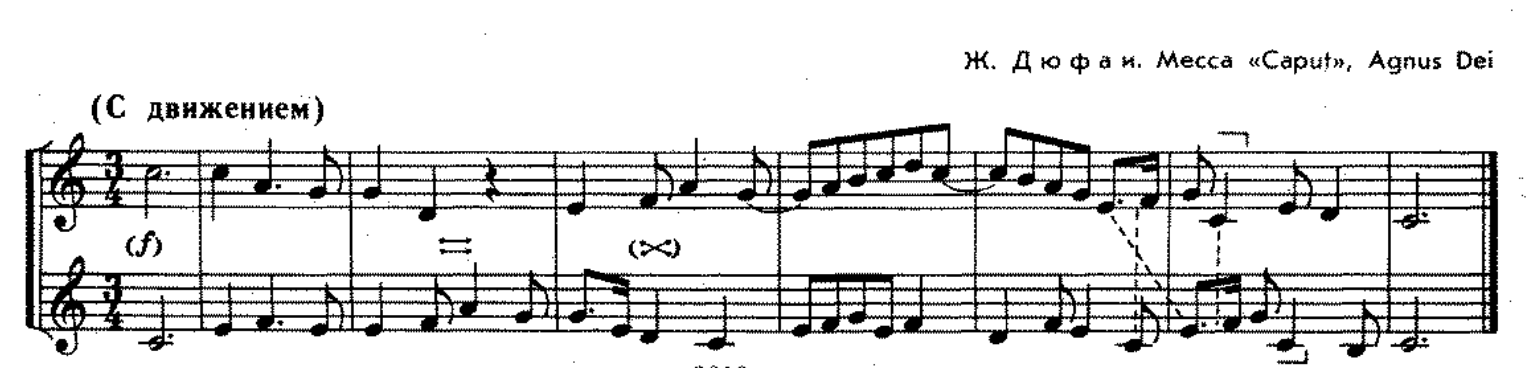 Прочитать с листа трехголосие (нижний и верхний голос играть, средний петь). Записать аудио, прислать преподавателю в личном сообщении WhatsApp.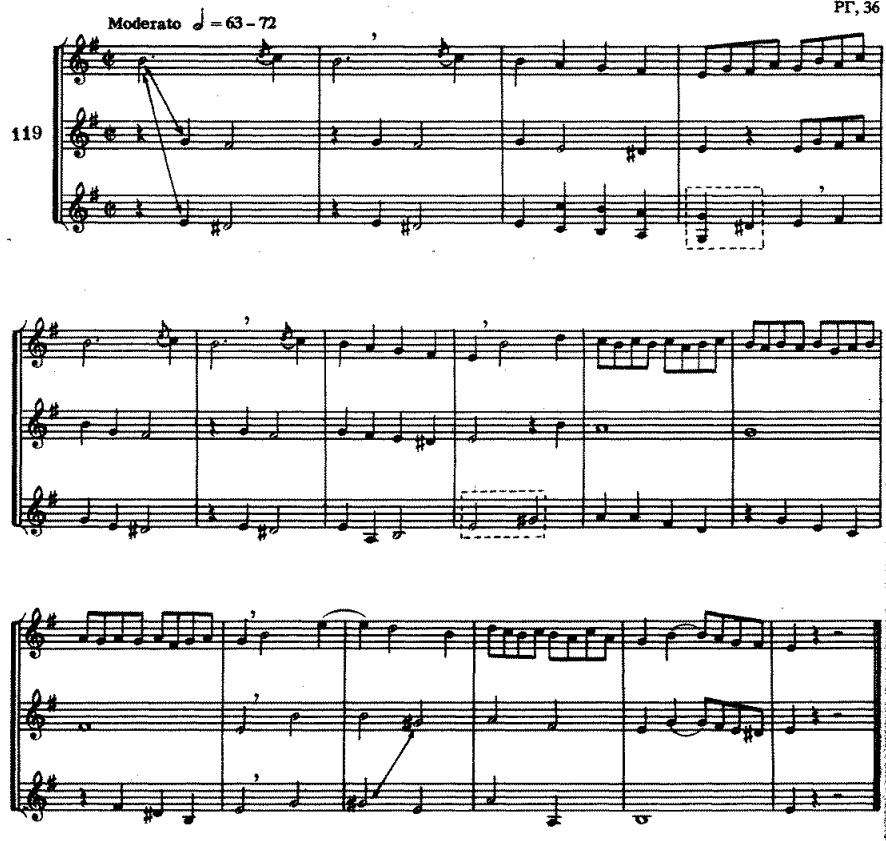 Прохлопать  ритм.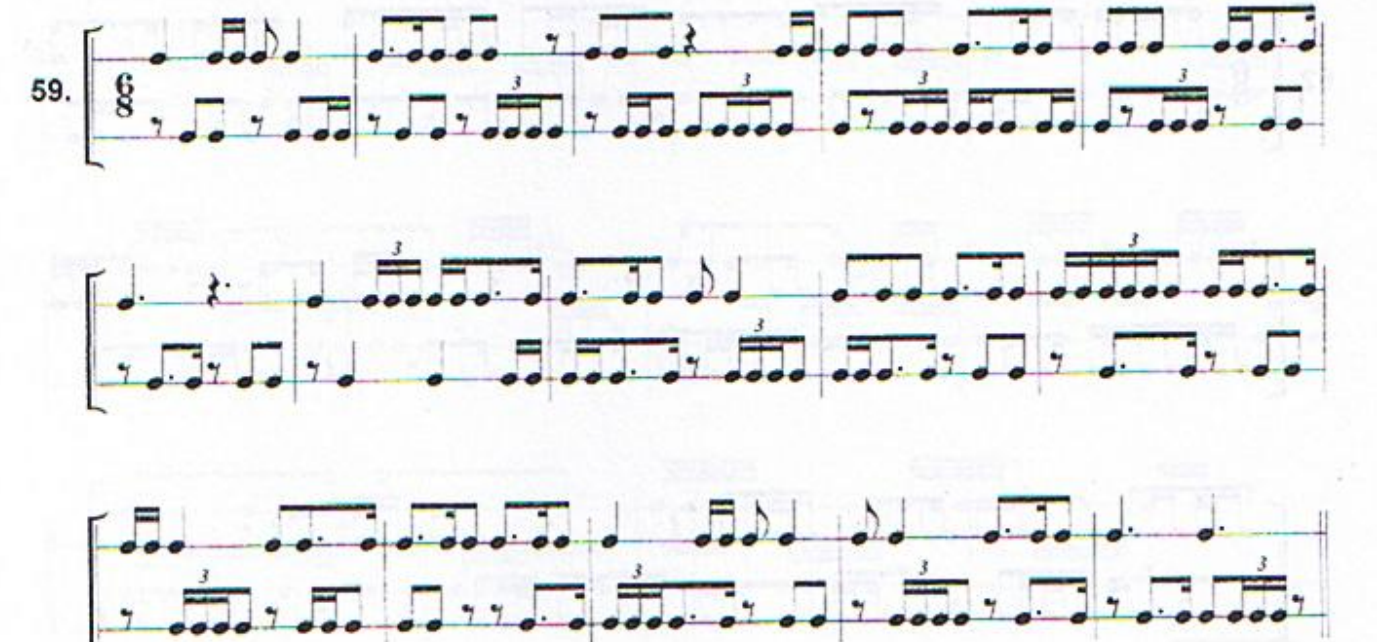 Построить и спеть гармоническую последовательность в тональности ре минор:t53 t7 s6 D53 D7 tsVI53 D43 → s53  sII65  DD65  k64  D7 (c секстой и квинтой) t. 